*			*			*No início do segundo semestre, focamos nossa investigação científica no estudo do calor e sua relação com os objetos (a matéria). Como nossas investigações foram muito práticas, acabamos não lendo textos sobre o assunto, mas fizemos bastantes anotações em nossos cadernos de conceitos.Com base em suas anotações e nos conhecimentos que adquiriu com essas investigações, responda a questão abaixo.Experimento:Num estudo sobre misturas, com os alunos do 6° ano, propus o seguinte experimento.Em três béqueres foram colocados 100 ml de água. Aos em seguida, foi acrescentado sal utilizando colheres pequenas de medida. O sal foi acrescentado colher a colher até que a água não pudesse mais dissolvê-lo. Quando isso aconteceu, a temperatura da água com o sal foi medida.Depois disso, cada um dos béqueres foi aquecido a mais de 40°C e foram acrescentadas mais colheres de sal para verificar se a água com temperatura mais elevada podia dissolver mais sal.Resultados:Conclusão: Como se pode observar na tabela, a água a temperaturas mais altas consegue dissolver mais sal.PropostaUse seus conhecimentos sobre calor e dilatação dos corpos para explicar porque a água com temperatura mais elevada consegue dissolver mais sal.Para isso, lembre-se e trabalhe com os seguintes pontos: do que a matéria é feita; o que é calor; o que é temperatura; o que acontece com os objetos quando recebem calor.Resposta:(escreva aqui sua resposta)ATIVIDADE RECUPERATÓRIA ANUAL 2elaborada por Johann Portscheler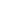 Período 04Esta é a primeira parte da Atividade Recuperatória Anual:Todos os estudantes da turma estão recebendo a mesma proposta que deve ser realizada de maneira individual.Aqueles que estiverem em aula online devem permanecer em videoconferência com o professor.Junto a esta atividade, estão sendo disponibilizados textos, já trabalhados durante o ano letivo, para consulta. Mas também é autorizado ao estudante que consulte seu caderno de conceitos.BÉQUERTEMPERATURANÚMERO DE COLHERES DISSOLVIDASA26,5°C8B26°C8C26°C8A40°C12,5B43°C13C>50°C15